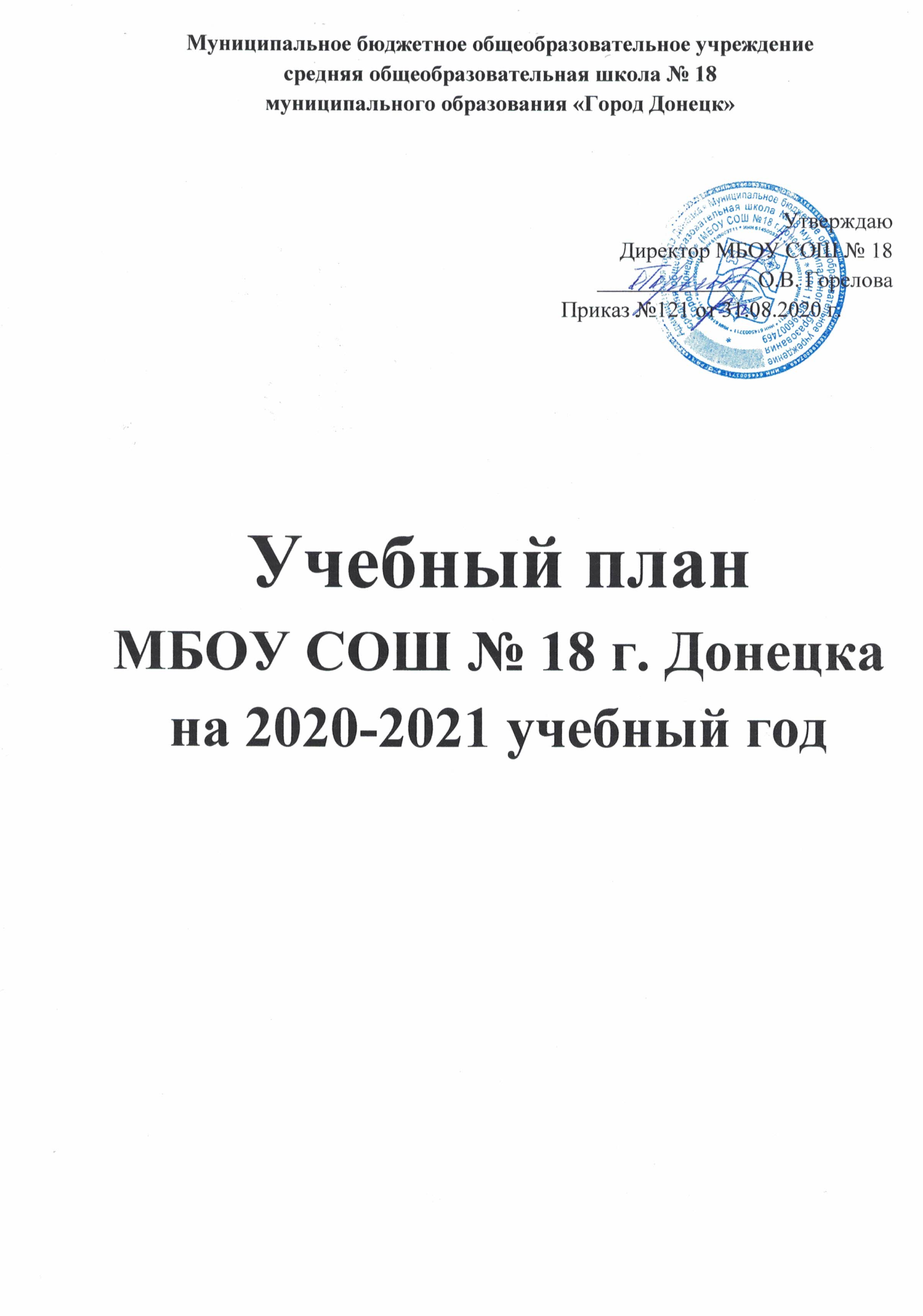 Пояснительная записка к учебным планамна 2020-2021 учебный год1.1 Муниципальное бюджетное общеобразовательное учреждение средняя общеобразовательная школа № 18 муниципального образования «Город Донецк» реализует учебные планы в соответствии с нормативно-правовыми документами: Федеральный закон от 29.12.2013 г. № 273-ФЗ «Об образовании в Российской Федерации» (действующая редакция);Федеральный государственный образовательный стандарт начального общего образования, утверждённым приказом Минобрнауки России от 06.10.2009 г. № 373 (в редакции Приказов Минобрнауки России от 26.11.2010 № 1241, от 22.09.2011 № 2357, от 18.12.2012 № 1060, от 29.12.2014 № 1643, от 18.05.2015 № 507, от 31.12.2015 № 1576 (далее – ФГОС НОО);Федеральный государственный образовательный стандарт основного общего образования, утвержденный приказом Минобрнауки России от 17.12.2010 № 1897(в редакции Приказов Минобрнауки России от 29.12.2004 № 1644, от 31.12.2015 № 1577 (далее – ФГОС ООО);Федеральный государственный образовательный стандарт среднего общего образования, утвержденный приказом Минобрнауки России от 17.05.2012 № 413 (в редакции Приказов Минобрнауки России от 29.12.2014 № 1645, от 31.12.2015 № 1578, от 29.06.2017 № 613 (далее – ФГОС СОО);Федеральный компонент государственных образовательныхстандартов начального общего, основного общего и среднего (полного) общего образования, утвержденного приказом Министерства образования Российской Федерации от 05.03.2004 № 1089 (далее-ФКГОС);Письмо Минобрнауки России от 09.10.2017 № ТС-945/08 «О реализации прав граждан на получение образования на родном языке»;Письмо Федеральной службы по надзору в сфере образования и науки от 20 июня 2018 г. № 05-192 «О вопросах изучения родных языков из числа языков народов РФ»;СанПиН 2.4.2.2821-10 «Санитарно эпидемиологические требования к условиям и организации обучения в общеобразовательных учреждениях», утвержденными постановлением Главного государственного санитарного врача Российской Федерации от 29 декабря . № 189  (действующая редакция с изменениями от 29 июня 2011 г., 25 декабря 2013 г., 24 ноября 2015 г.) (далее СанПиН);Порядком организации и осуществления образовательной деятельности по основным образовательным программам, образовательным программам начального общего, основного общего и среднего образования, утвержденным приказом Министерства образования и науки Российской Федерации от 30.08.2013 г. № 1015Приказом Министерства просвещения Российской Федерации от 20.05.2020 № 254 "Об утверждении федерального перечня учебников, допущенных к использованию при реализации имеющих государственную аккредитацию образовательных программ начального общего, основного общего, среднего общего образования организациями, осуществляющими образовательную деятельность"Приказами Минобрнауки России от 31 декабря 2015 года №1576, 1577, 1578 во ФГОС начального, основного и среднего общего образования внесены изменения, предусматривающие выделение отдельных самостоятельных предметных областей по русскому языку и литературе, родному языку и литературе с целью реализации в полном объёме прав обучающихся на изучение русского языка, родного языка, включая русский язык, из числа языков народов Российской Федерации.Рекомендациями по составлению регионального учебного плана на 2020-2021 учебный годМинистерства общего и профессионального образования Ростовской области от 13.05.2020 № 24/4.1-6874Учебный план МБОУ СОШ № 18 г. Донецка, реализующей основные образовательные программы начального общего, основного общего, среднего общего образования, отражает организационно-педагогические условия, необходимые для достижения результатов освоения основной образовательной программы; фиксирует максимальный объем учебной нагрузки обучающихся, состав и структуру предметных областей; определяет перечень учебных предметов, курсов, распределяет учебное время, отводимое на их освоение по классам и учебным предметам.МОБУ СОШ № 18г. Донецкареализует в соответствии с указанным статусом следующие образовательные программы:   начальное общее образование (1-4 классы), (ФГОС НОО);   основное общее образование (5-9 классы), (ФГОС ООО);   среднее общее образование (10 классы), (ФГОС СОО);   среднее общее (полное) образование (11 классы); (ФК ГОС)1.2 Учебные планы образовательного учреждения на 2020-2021 учебный год обеспечивают выполнение гигиенических требований к режиму образовательного процесса, установленных СанПиН 2.4.2.2821-10 «Санитарно-эпидемиологические требования к условиям и организации обучения в общеобразовательных учреждениях» постановлением Главного государственного санитарного врача Российской Федерации от 29.12.2010 № 189, и в соответствии с федеральным базисным учебным планом . и предусматривают:- 4-летний срок освоения образовательных программ начального общего образования для 1-4 классов. Продолжительность учебного года: 1 класс – 33 учебные недели, 2-4 классы - не менее 34 учебных недель;- 5-летний срок освоения образовательных программ основного общего образования для 5-9 классов. Продолжительность учебного года - не менее 34 учебных недель (не включая летний экзаменационный период);- 2-летний срок освоения образовательных программ среднего общего образования для 10-11 классов. Продолжительность учебного года - не менее 34 учебных недель (не включая летний экзаменационный период и проведение учебных сборов по основам военной службы).1.3Учебный год начинается 01.09.2020г. Для профилактики переутомления предусмотрено равномерное распределение периодов учебного времени и каникул в календарном учебном графике. Образовательная недельная нагрузка равномерно распределяется в течение учебной недели. Расписание уроков составляется отдельно для обязательныхзанятий и внеурочной деятельности. Между началом занятий кружков и последним уроком обязательных занятий устанавливается перерыв продолжительностью не менее 45 минут.Объем домашних заданий (по всем предметам) должен быть таким, чтобы затраты времени на его выполнение не превышали (в астрономических часах): во 2 - 3 классах - 1,5 часа; в 4 - 5 классах - 2 часа; в 6 - 8 классах - 2,5 часа; в 9 – 11 классах - до 3,5 часов.Обучение в 1-м классе осуществляется с соблюдением следующих дополнительных требований:- учебные занятия проводятся по 5-дневной учебной неделе и только в первую смену;- используется «ступенчатый» режим обучения: в сентябре, октябре – по 3 урока в день по 30 минут каждый, в ноябре-декабре –  по 4 урока по 35 минут каждый, в январе – мае – по 4 урока по 40 минут каждый;- рекомендуется организация в середине учебного дня динамической паузы продолжительностью не менее 40 минут;- обучение проводится без балльного оценивания знаний обучающихся и домашних заданий;- дополнительные недельные каникулы в середине третьей четверти при традиционном режиме обучения.1.4 Продолжительность учебной недели в 1-11 классах – 5 дней.Учебные занятия проводятся во всех классах в первую смену. Начало занятий в 8.10 для обучающихся 5-11 классов, в 9.00 – для 1-4 классов. В целях реализации основных образовательных программ в соответствии с образовательной программой осуществляется деление классов на две группы: при проведении учебных занятий «Английскому языку» 2-11 классы, «Технологии» (5-8 классы), при наполняемости классов 25 и более человек.1.5.В структуре учебного плана выделяются две части: обязательная частьчасть, формируемая участникамиобразовательного процесса Обязательная часть обеспечивает сохранение единого образовательного пространства в Российской Федерации, как при шестидневной неделе, так и при пятидневной учебной неделе.Обязательная часть учебного плана определяет состав учебных предметов, обязательных предметных областей и учебное время, отводимое на их изучение по классам (годам) обучения. Часть, формируемая участникамиобразовательного процесса учитывает возможности образовательного учреждения, социальный заказ родителей и индивидуальные потребности школьников максимально при шестидневной учебной неделе и минимально – при пятидневной учебной неделе.Изучение части, формируемой участникамиобразовательного процесса учебного плана общеобразовательного учреждения является обязательным для всех обучающихся данного класса.Уровень начального общего образования В соответствии с ФГОС НОО количество учебных занятий за 4 учебных года не может составлять менее 2904 часов и более 3345 часов. Предметная область «Русский язык и литературное чтение» включает обязательные учебные предметы «Русский язык» и «Литературное чтение». При 5-дневной учебной неделе обязательная часть учебного предмета «Русский язык» в 1-4 классах составляет 4 часа в неделю, «Литературное чтение» в 1-3 классах – 4 часа в неделю, в 4 классе – 3 часа в неделю. Предметная область «Родной язык и литературное чтение на родном языке» является самостоятельной и включает обязательные учебные предметы «Родной язык» и «Литературное чтение на родном языке».Объем часов по классам обучения установлен самостоятельно общеобразовательной организацией из части, формируемой участниками образовательных отношений, не менее 1 часа в неделю суммарно за 4 года обучения по каждому учебному предмету предметной области «Родной язык и литературное чтение на родном языке». В 3 классе изучается предмет «Литературное чтение на родном (русском) языке» - 1 час в неделю, в 4 классе «Родной (русский) язык» - 1 час в неделю.Свободный выбор изучаемого родного языка из числа языков народов Российской Федерации, включая русский язык как родной язык, осуществляется                      по заявлениям родителей (законных представителей) несовершеннолетних обучающихся при приеме (переводе) на обучение по имеющим государственную аккредитацию образовательным программам начального общего образования. Примерная программа по учебному предмету «Русский родной язык» для образовательных организаций, реализующих программы начального общего образования, по результатам экспертизы одобрена решением ФУМО по общему образованию от 04.03.2019 (протокол № 1/19) и размещена на сайте fgosreestr.ru в разделе «Основные образовательные программы в части учебных предметов, курсов, дисциплин (модулей)».Предметная область «Иностранный язык» включает обязательный учебный предмет «Иностранный язык» во 2-4 классах в объеме 2 часов в неделю.Предметная область «Математика и информатика» представлена обязательным учебным предметом «Математика» в 1-4 классах  -4 часа в неделю.Обязательный учебный предмет «Технология» - 1 час в неделю - включает раздел «Практика работы на компьютере» в 3-4 классах с цельюприобретения первоначальных представлений о компьютерной грамотности, использования средств и инструментов ИКТ и ИКТ-ресурсов для решения разнообразных учебно-познавательных и учебно-практических задач, охватывающих содержание всех изучаемых предметов, включая учебный предмет «Математика», которому отводится ведущая интегрирующая роль.Интегрированный учебный предмет «Окружающий мир» в 1-4 классах изучается как обязательный по 2 часа в неделю. В его содержание дополнительно введены развивающие модули и разделы социально-гуманитарной направленности, а также элементы основ безопасности жизнедеятельности.Комплексный учебный курс «Основы религиозных культур и светской этики» (далее – ОРКСЭ) реализуется как обязательный в объеме 1 часа в неделю в 4 классах. МодульОРКСЭ  «Основы православной культуры» выбран родителями (законными представителями) обучающихся.В предметную область «Искусство» включены обязательные учебные предметы «Музыка» и «Изобразительное искусство» - по 1 часу в неделю с 1 по 4 класс.Обязательный учебный предмет «Физическая культура» изучается в объеме 3 часа в неделю, включая использование интегративных и модульных программ.Часть, формируемая участниками образовательных отношений, при 5-дневной учебной неделе в 1-4 классах составляет 1 час в неделю. В 1 и 2 классах добавлен 1 час на изучение предмета «Русский язык». В 3 классе - 1 час на изучение предмета «Литературное чтение на родном (русском) языке», в 4 классе  - 1 час на изучение предмета «Родной (русский) язык».Максимально допустимая недельная нагрузка при 5-дневной учебной неделе в 1 классе составляет 21 час в неделю, во 2-4 классах – 23 часа в неделю, что соответствует требованиям СанПиН 2.4.2.2821-10. Освоение обучающимися образовательной программы начального общего образования сопровождается промежуточной аттестацией в форме и порядке, определенных Положением о формах, периодичности и порядке текущего контроля успеваемости и промежуточной аттестации обучающихся. Промежуточная аттестация - это установление уровня достижения результатов освоения учебных предметов, курсов, предусмотренных образовательной программой. Сроки проведения промежуточной аттестации - в соответствии с календарным учебным графиком. Промежуточная аттестация обучающихся 1 классов проводится в форме метапредметной проверочной работы;Промежуточная аттестация обучающихся 2-4 классов проводится в форме: -итоговой комплексной работы (русский язык, математика); - техники чтения (литературное чтение); Годовая оценка выставляется как среднее арифметическое четвертных отметок. Уровень основного общего образования В соответствии с ФГОС ООО количество учебных занятий за 5 лет не может составлять менее 5267 и более 6020 часов.На уровне основного общего образования представлен учебный план, исходя из 5-ти дневной учебной недели.Предметная область «Русский язык и литература» включает обязательные учебные предметы «Русский язык» и «Литература».Предмет «Русский язык» изучается в количестве 5 часов в 5 классе, 6 часов в 6 классе, 4 часа в 7 классе, 3 часа в 8 классе, 3 часа в 9 классе.Предмет «Литература» представлен в количестве 3 часа в 5 классе, 3 часа в 6 классе, 2 часа в 7 классе, 2 часа в 8 классе, 3 часа в 9 классе.Предметная область «Родной язык и родная литература» включает обязательные учебные предметы «Родной язык» и «Родная литература».Объем часов по классам (годам) обученияустанавлен самостоятельно общеобразовательной организацией из части, формируемой участниками образовательных отношений не менее 1 часа в неделю суммарно за 5 лет обучения по каждому учебному предмету предметной области «Родной язык и родная литература».  Предмет «Родная литература» изучается в 8 классе в количестве 1 часа, предмет «Русский язык» - 1 час в 9 классе.Изучение русского языка как родного осуществляетсяпо заявлениям родителей (законных представителей) несовершеннолетних обучающихся                         при приеме (переводе) на обучение по имеющим государственную аккредитацию образовательным программам основного общего образования. Примерная рабочая программа по учебному предмету «Русский родной язык» для образовательных организаций, реализующих программы основного общего образования, по результатам экспертизы одобрена решением ФУМО по общему образованию от 31.01.2018 (протокол № 2/18) и размещена на сайте fgosreestr.ru в разделе «Основные образовательные программы в части учебных предметов, курсов, дисциплин (модулей)».Предметная область «Иностранные языки» включает обязательные учебные предметы «Иностранный язык» и составляет 3 часа в неделю с 5 по 9 класс.В предметную область «Математика и информатика» включены обязательные учебные предметы «Математика» (5-6 классы) по 5 часов в неделю, «Алгебра» (7-9 классы) по з часа в неделю и «Геометрия» (7-9 классы) по 2 часа в неделю, «Информатика» (7-9 классы) по 1 часу в неделю.Предметная область «Общественно-научные предметы» состоит из обязательных учебных предметов «История России. Всеобщая история» (5-9 классы) по 2 часа в неделю, «Обществознание» (6-9 классы) по 1 часу в неделю, «География» (5-9 классы) в количестве 1 час в 5-6 классах, 2 часа -7-9 класы. С целью сохранения преемственности предметной области «Обществознание и естествознание» на уровне начального общего образования и предметной области «Общественно-научные предметы» на уровне основного общего образования в 5 классе изучается учебный предмет «Обществознание» в количестве 1 час за счет части, формируемой участниками образовательных отношений.В предметную область «Естественнонаучные предметы» включены обязательные учебные предметы «Физика» (7-9 классы) 2 часа в 7-8 классах, 3 часа в 9 классе, «Химия» (8-9 классы) по 2 часа, «Биология» (5-9 классы) по 1 часу в 5-7 классе, по 2 часа в 8,9 классах.В соответствии с ПООП ООО, одобренной решением ФУМО по общему образованию от 08.04.2015 (протокол № 1/15 в редакции протокола № 1/20 от 04.02.2020) предметная область «Основы духовно-нравственной культуры народов России за счет части, формируемой участниками образовательных отношений в 5,6,7 классах по 1 часу, т.к. является продолжением предметной области «Основы религиозной культуры и светской этики» начального общего образования.  Изучение предмета ОДНКНР способствует формированию представлений об основах светской этики, культуры традиционных религий, их роли в развитии культуры и истории России и человечества, в становлении гражданского общества и российской государственности.   В предметную область «Искусство» входят обязательные учебные предметы «Музыка» (5-8 классы) и «Изобразительное искусство» (5-7 классы при 5-дневной учебной неделе по 1 часу.Предметная область «Технология»включает обязательный учебный предмет «Технология», построенный по модульному принципу с учетом возможностей общеобразовательной организации (5-9 классы) по 2 часа с 5 по 8 классы, 1 час в 9 классе. Предметная область «Физическая культура и основы безопасности жизнедеятельности» представлена обязательными учебными предметами «Физическая культура» (5-9 классы) и «Основы безопасности жизнедеятельности» (8-9 классы) по 1 часу..Обязательный учебный предмет «Физическая культура» изучается в объеме 2 часа в неделю при 5-дневной учебной неделе.Часть, формируемая участниками образовательных отношений, при 5-дневной учебной неделе в 5, 7, 9 классах составляет 2 часа в неделю, в 6 и 8 классах – 1 час в неделю.Часть учебного плана, формируемая участниками образовательного процесса, определяет содержание образования, обеспечивающего реализацию интересов и потребностей обучающихся и их родителей (законных представителей), образовательного учреждения. Часть учебного плана, формируемая участниками образовательного процесса, согласовывалась с членами педагогического совета, утверждена руководителем образовательного учреждения. Часть учебного плана, формируемая участниками образовательного процесса предусматривает:•	увеличение учебных часов, предусмотренных на изучение отдельных учебных предметов обязательной части;•	введение учебных предметов, обеспечивающих интересы и потребности участников образовательного процесса;•	другие виды учебной, воспитательной, спортивной и иной деятельности обучающихся.Часы обязательной части учебного плана, формируемой участниками  образовательного процесса,  распределены следующим образом:- в 5 классе 1 час  - предмет «Обществознание» с целью сохранения преемственности предметной области «Обществознание и естествознание» на уровне начального общего образования и предметной области «Общественно-научные предметы» на уровне основного общего образования, 1 час  - предмет «ОДНКНР. Основы православной культуры».- в 6 классе 1 час  - предмет «ОДНКНР. Основы православной культуры»- в 7 классе 1 час  - предмет «ОДНКНР. Основы православной культуры», 1 час  - предмет «Биология» для углубленного изучения предмета.- в 8 классе реализуется предметная область «Родной язык и родная литература» в виде предмета «Родная литература» - 1 час.- в 9 классе реализуется предметная область «Родной язык и родная литература» в виде предмета «Родной язык» - 1 час, предмет «Химия» - 1 час в целях углубленного изучения предмета в предпрофильном классе.Максимально допустимая недельная нагрузка при 5-дневной учебной неделе в 5 классе составляет 28 часов в неделю, в 6 классе – 29 часов в неделю, в 7 классе – 31 час в неделю, в 8 классе – 32 часа в неделю, в 9 классе – 33 часа в неделю; при 6-дневной учебной неделе в 5 классе составляет 32 часа в неделю, в 6 классе – 33 часа в неделю, в 7 классе – 35 часов в неделю, в 8 и 9 классах – 36 часов в неделю, что соответствует требованиям СанПиН 2.4.2.2821-10. Уровень среднего общего образования ФГОС СООВ 2020-2021 учебном году ФГОС СОО реализуется в 10 классеМБОУ СОШ № 18 г. Донецка.ФГОС СОО определяетминимальное и максимальное количество часов учебных занятий на уровне среднего общего образования и перечень обязательных учебных предметов.В соответствии с ФГОС СОО количество учебных занятий за 2 года на одного обучающегося составляет не менее 2170 часов (не менее 31 часа в неделю) и не более 2590 часов (не более 37 часов в неделю).Общими для включения во все учебные планы являются обязательные учебные предметы «Русский язык», «Литература», «Иностранный язык», «Алгебра и начала математического анализа» и «Геометрия», «История», «Астрономия», «Физическая культура», «Основы безопасности жизнедеятельности», а также индивидуальный(ые) проект(ы). МБОУ СОШ № 18  обеспечивает реализацию учебного планауниверсального профиля.. Учебный план содержит не менее одного учебного предмета из каждой предметной области, определенной ФГОС.                        Все предметы изучаются на базовом уровне, за исключением химии и биологии. Выбор предметов с углубленным изучением основан на запросах родителей, обучающихся и возможностей школы.  В учебный план 10-11 классов включены следующие образовательные области: «Русский язык и литература», «Родной язык и родная литература», «Иностранные языки», «Общественные науки», «Математика и информатика», «Естественные науки», «Физическая культура, экология и основы безопасности жизнедеятельности». В образовательную область «Русский язык и литература» входят предметы: «Русский язык» (1ч в неделю), «Литература» (3ч в неделю). Предметная область «Родной язык и литература» включает в себя учебные предметы «Родной язык» и «Родная литература». В 10 классе отведен 1 час на изучение предмета «Родной язык».В образовательную область «Иностранные языки» входит «Английский язык» -  3часа в неделю.В образовательную область «Общественные науки» входят предметы: «История» - 2 часа в неделю, «Обществознание» -1час в неделю, «География» – 1 час в неделю. В образовательную область «Математика и информатика» включены «Алгебра и начала анализа» - 3 часа в неделю, «Геометрия» - 2 часа в неделю, «Информатика» - 1 час в неделю.Образовательная  область «Естественные науки» включает в себя «Физику» - 3 часа в неделю, «Химию» - 3 часа в неделю, «Биологию» - 3 часа в неделю,«Астрономию» - 1 час в неделю. В образовательную область «Физическая культура, экология и основы безопасности жизнедеятельности» входят предметы «Физическая культура»  - 2 часа в неделю и ОБЖ – 1 час в неделю.В учебном плане 10класса предусмотрено выполнение обучающимися индивидуального проекта - 1час в неделю. Индивидуальный проект как особая форма организации деятельности обучающихся (учебное исследование или учебный проект) выполняется обучающимся самостоятельно под руководством учителя (тьютора) по выбранной теме в рамках одного или нескольких изучаемых учебных предметов, курсов в любой избранной области деятельности: познавательной, практической, учебно-исследовательской, социальной, художественно-творческой, иной.Индивидуальный проект выполняется обучающимся в течение одного года или двух лет в рамках учебного времени, специально отведенного учебным планом. Индивидуальный проект должен быть представлен в виде завершенного учебного исследования или разработанного проекта: информационного, творческого, социального, прикладного, инновационного, конструкторского, инженерного.В 10 классе по окончании учебного года проводятся 5-дневные учебные сборы для юношей. При проведении занятий по иностранному языку, информатике и ИКТ осуществляется деление класса на 2 подгруппы при наполняемости классов 25 и более человек. Промежуточная аттестация проводится по каждому учебному предмету по итогам учебного года. Сроки проведения промежуточной аттестации - в соответствии с календарным учебным графиком. Промежуточная аттестация обучающихся проводится в форме: - контрольной работы; -итоговой контрольной работы;  -тестирования; -защиты индивидуального/группового проекта.Раздел учебного плана «Предметы и курсы по выбору» в 10-11 классах используется для создания условий для достижения более высокого качества обученности и усвоения государственных образовательных стандартов.Годовая оценка выставляется как среднее арифметическое текущих отметок за год. БУП-2004Принципы построения примерного недельного учебного плана для 11 классов основаны на идее двухуровневого (базового и профильного) федерального компонента. Обязательными учебными предметами на базовом уровне являются «Русский язык», «Литература», «Иностранный язык», «Математика», «История», «Физическая культура», «Основы безопасности жизнедеятельности», а также интегрированный учебный предмет «Обществознание (включая экономику и право)» .Предметы: «Русский язык» изучается 1час в неделю + 1 час за счет компонента образовательного учреждения на развитие и совершенствование норм речевого поведения в различных сферах и ситуациях общения, способности к речевому взаимодействию и социальной адаптации, «Литература» -3часа в неделю. Обязательный учебный предмет «Математика» представлен предметами «Алгебра и начала анализа» - 2 часа в неделю + 1 час для решения задач, совершенствования математической компетенции, «Геометрия»-  2 часа в неделю.По решению общеобразовательной организации обязательный учебный предмет «История» изучается как интегрированный и включает разделы «История России» и «Всеобщая история» на базовом уровне - 2 часа в неделю.Интегративный учебный предмет «Обществознание (включая экономику и право)» инвариантной части учебного плана изучается 2 часа в неделю.Обязательный учебный предмет «Физическая культура» изучается в объеме  3 часа в неделю на базовом уровне.Обязательный учебный предмет «Основы безопасности жизнедеятельности» изучается в объеме 1 час в неделю на базовом уровне.Учебные предметывариативной части «Биология»  - 3 часа + 1 часкомпонента образовательного учреждения, «Химия» - 3 часа + 1 часкомпонента образовательного учреждения изучаются на профильном уровне, «Физика»  - 2 часа базового уровня + 1 час за счет компонента образовательного учреждения, что позволяет выполнить в полном объеме федеральный компонент базисного учебного плана без нарушения структуры учебного плана и обеспечить организацию естественнонаучного профиля.Общеобразовательный уровень подготовки обучающихся 11 классах составляют и другие базовые учебные предметы вариативной части федерального компонента, которые изучаются по выбору и дополняют набор учебных предметов федерального компонента: «География» - 1 час, «Информатика и ИКТ» - 1 час.Составление учебного плана завершается формированием компонента образовательного учреждения, объем которого составляет 5 часов при 5-дневной учебной неделе.Необходимо учесть, что количество часов на изучение учебного предмета на базовом уровне не должно равняться количеству часов профильного учебного предмета или превышать часы профиля с учетом различных курсов предметной направленности. Освоение обучающимися образовательной программы среднего общего образования сопровождается промежуточной аттестацией в форме и порядке, определенных Положением о формах, периодичности и порядке текущего контроля успеваемости и промежуточной аттестации обучающихся. Промежуточной аттестацией в 11 классе является успешное освоение основной образовательной программы среднего общего образования.